Worksheet 2.4.1 Exploring sound1	Displaying notes	>These four diagrams represent different notes:i) 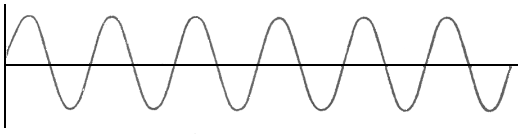 ii) iii) iv) Which of these is:a quiet low note?	………………a loud low note? 	………………a quiet high note? 	………………a loud high note? 	………………2	Echo-location 	>>Bats locate their prey in the dark by echo-location.  They emit sounds and use them to find the position of moths and other small animals.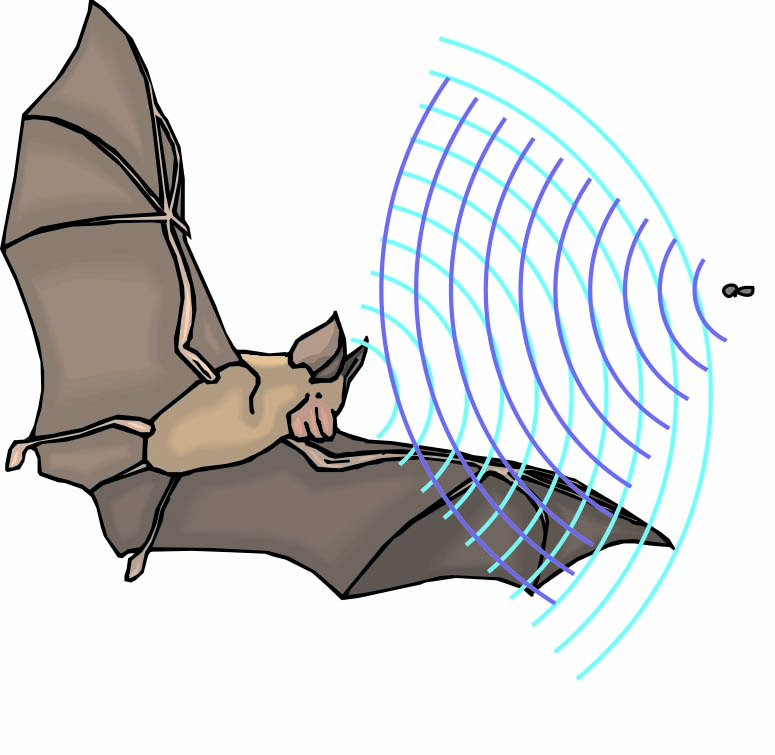 How does a diagram like this help to explain how they find their prey?How do they know how far away the moth is?Why can’t we hear these sounds?Cats can, however, hear these sounds.  Why?3	Cleaning up	>>>Explain why an archaeologist hoping to study some old coins to see where and when they were made might prefer an ultrasound cleaning process to other techniques.